     Σχολική Μονάδα: 29ο ΔΗΜΟΤΙΚΟ ΣΧΟΛΕΙΟ ΠΑΤΡΑΣ                           Στόχοι ΒελτίωσηςΔιεύρυνση των γλωσσικών και πολιτιστικών οριζόντων μαθητών Επαφή με τον πολιτισμό και την κουλτούρα άλλων μαθητών Επαφή με διαφορετικές νοοτροπίες και συνήθειες μέσω γνωριμίας με συνομηλίκους τουςΈκθεση των μαθητών στα παγκόσμια προβλήματα Ευαισθητοποίηση των νέων για θέματα εθνικού χαρακτήρα Προώθηση διαπολιτισμικού διαλόγου μέσω του πλουραλισμού απόψεωνΑνάπτυξη προσωπικών ικανοτήτων του κάθε νέου Διατήρηση της κοινωνικής συνοχής μέσα απο την παροχή ίσων ευκαιριών και την καλλιέργεια κοινών στάσεων και αξίων Εξασφάλιση συνθηκών που επιτρέπουν στο μαθητή να αναπτύξει την προσωπικότητα του με ισχύρη αυτοαντίληψη , συναισθηματική σταθερότητα ,κριτική και διαλεκτική ικανότητα καθώς και θετική διάθεση για συνεργασία και αυτενέργεια μια προσωπικότητα υπεύθυνη , δημοκρατική και ελέυθερη ,με κοινωνικές και ανθρωπιστικές αρχές , χωρίς θρησκευτικές και πολιτισμικές προκαταλήψεις Καλλιέργεια της ικανότητας κάθε ατόμου για κριτική προσέγγιση των νέων τεχνολογιών της πληροφορίας και της επικοινωνίας Άναπτυξη πνεύματος συνεργασίας και συλλογικότητας .Σχέδιο Δράσης: Διάλογος (debate), διαπραγμάτευση (negotiation) αντιπαράθεση (juxtaposition) μέσα στη σχολική κοινότηταΆξονας: Συμμετοχή των εκπαιδευτικών σε εθνικά και ευρωπαϊκά προγράμματαΣυμμετέχοντες εκπαιδευτικοί : Αθηνά Βουκελάτου, Θεοδώρα Γεωργίου, Αναστασία Μπακάλη, Βασιλική Πασσά, Βασιλική Πετροπούλου  Υλοποίηση της ΔράσηςΤο πρόγραμμα είχε διάρκεια από τον Ιανουάριο έως τις αρχές Ιουνίου. Μέσω της πλατφόρμας του e twinning συνεργαστήκαμε με ένα σχολείο από την  Cartagena στην Ισπανία και τη  Sakarya στην Τουρκία. Επίσης είχαμε την ευκαιρία να έρθουμε σε επαφή με ένα σχολείο της ελληνικής κοινότητας του Sidney στην Αυστραλία.  Με αυτούς τους εταίρους και μέσω διαδικτυακών συναντήσεων ,ασχοληθήκαμε με το αντικείμενο του προγράμματος μας που αφορούσε τη μουσική, το χορό και τη διατροφή. Ανταλλάξαμε ιδέες, ακούσματα, συνήθειες του πολιτισμού μας, βρήκαμε κοινά στοιχεία, φτιάξαμε κάρτες, γνωριστήκαμε και γνωρίσαμε στους μαθητές των άλλων χωρών την πόλη μας. Πριν την έναρξη του προγράμματος έγινε ενημερωτική συνάντηση μέσα στη σχολική κοινότητα ,με το σύλλογο διδασκόντων του σχολείου, ώστε να διασφαλιστεί η συνοχή και να διαμορφωθεί ο κοινός στόχος. Καταρτίστηκε το χρονοδιάγραμμα , οι πηγές της συλλογής των δεδομένων και ο χωρισμός των ομάδων των μαθητών. Με ερωτηματολόγιο που δόθηκε στους εκπαιδευτικούς του σχολείου έγινε έρευνα για τη συμμετοχή τους σε προγράμματα εθνικά ή ευρωπαϊκά , για τη διάθεση τους για ανάληψη τέτοιων πρωτοβουλιών, για τη γνωριμία με το e twinning, την επιμόρφωση τους και την πιθανή εμπλοκή τους σε προγράμματα Εrasmus. Με ένα ερωτηματολόγιο διαγνώστηκαν οι μουσικές επιλογές των μαθητών,τι είδους  μουσική τους αρέσει , ποιοι καλλιτέχνες, αν έχουν παρακολουθήσει μουσικές παραστάσεις ή αν συμμετέχουν σε χορευτικά σχήματα. Στη συνέχεια αναζητήσαμε στοιχεία μέσα από την ιστορία της πόλης μας που σχετίζονται με το θέμα μας. Φτιάξαμε ψηφιακό υλικό με εκδηλώσεις μουσικές και χορευτικές που λαμβάνουν χώρα στην Πάτρα. Επισκεφθήκαμε την Achaia Claus και μέσα από μουσικά παιχνίδια μάθαμε την ιστορία του κρασιού. Διαλέξαμε επίσης φωτογραφίες με αξιοθέατα της πόλης μας και τα παρουσιάσαμε  στα παιδιά των άλλων χωρών που συνεργαστήκαμε. Στη συνέχεια μοιράστηκε ερωτηματολόγιο στους μαθητές που είχε σχέση με τη διατροφή, τις προτιμήσεις τους , μαγειρικές συνταγές και υγιεινές συνήθειες. Ανταλλάξαμε διατροφικές συνήθειες και έγινε ανταλλαγή παραδοσιακών συνταγών ανάμεσα στα σχολεία που ήρθαμε σε επαφή. Πήραμε μέρος σε διοργάνωση υγιεινού πρωινού με χορηγίες πατρινών επιχειρήσεων, του συλλόγου γονέων και κηδεμόνων και  το δημοσιεύσαμε στην ιστοσελίδα του σχολείου.  Ανακαλύψαμε έτσι τις διατροφικές συνήθειες παλιότερες και σημερινές στη χώρα μας και μεταξύ άλλων χωρών.  Παράχθηκε τέλος ψηφιακό υλικό με φωτογραφίες. Στις διαδικτυακές συναντήσεις που έγιναν με ανυπομονησία και χαρά και από τις δυο μεριές γνωριστήκαμε και ανταλλάξαμε τις πληροφορίες που είχαμε συλλέξει.  Με τις παραπάνω ενέργειες οι μαθητές γνώρισαν πολιτιστικά στοιχεια της πόλης τους αλλά και άλλων χωρών ,αντάλλαξαν ιδέες , ψυχαγωγήθηκαν στην δύσκολη περίοδο της πανδημίας αλλά και εξοικειώθηκαν  με ερευνητικά και ψηφιακά εργαλεία τα οποία θα τους είναι χρήσιμα στην μετέπειτα ακαδημαϊκή τους πορεία. Αποτίμηση της ΔράσηςΟ πρώτος στόχος μας  ήταν η κινητοποίηση των εκπαιδευτικών για συμμετοχή σε καινοτόμες δράσεις. Εξετάστηκε με ερωτηματολόγιο η αύξηση ή μη των προγραμμάτων που υλοποιούνται στο σχολείο και αν συμμετέχουν περισσότεροι εκπαιδευτικοί συγκριτικά με την προηγούμενη χρονιά. Από τα αποτελέσματα που αναδείχθηκαν συμπεραίνουμε ότι τη φετινή χρονιά αυξήθηκε το ποσοστό εκπαιδευτικών που επιμορφώθηκαν αλλά και συμμετείχαν σε προγράμματα. Οι επιμορφώσεις που έγιναν είχαν τα εξής αντικείμενα : Διαδικτυακά σεμινάρια με τους πρεσβευτές του e twinningΠλατφόρμες ηλεκτρονικής μάθησης  Εργαλεία παραγωγής εκπαιδευτικού υλικού - Εργαλεία επικοινωνίας --e twinning1Διαδικτυακά μαθήματα μέσω της πλατφόρας του mooc.edu.grΙΕΠ Εργαστήρια δεξιοτήτωνΟ δεύτερος στόχος ήταν να καταστεί ενεργός η συμμετοχή των μαθητών σε εκπαιδευτικές δραστηριότητες και η διαμόρφωση εκ μέρους τους θετικής στάσης απέναντι στις καινοτόμες δράσεις. Ο στόχος ελέγχεται με τη σύγκριση του αριθμού των συμμετεχόντων μαθητών σε σχέση με την προηγούμενη χρονιά, σύμφωνα με τις καταγραφές στο ημερολόγιο του σχολείου. Η θετική στάση διαπιστώθηκε με ερωτηματολόγια προς εκπαιδευτικούς και μαθητές σχετικά με τη χρησιμότητα των δραστηριοτήτων και τα αποτελέσματά τους. Ο τρίτος στόχος ήταν να καταστεί δυνατή η διάχυση των αποτελεσμάτων των δράσεων στη σχολική κοινότητα. Η επιτυχία του στόχου διαπιστώθηκε από τη δημοσίευση των αποτελεσμάτων, την επισκεψιμότητα στην σχολική ιστοσελίδα και τη συμμετοχή στις εκδηλώσεις.Ανάμεσα στα αποτελέσματα πρέπει να αναφέρουμε την ευγενική χορηγία του σχολείου της Αυστραλίας και των ομογενών οικογενειών να χορηγήσουν είκοσι τάμπλετ για τα παιδιά της σχολικής μονάδας με το ξεκίνημα της νέας σχολικής χρονιάς ....Παράμετροι που διευκόλυναν την επίτευξη των στόχων Οι παράμετροι που διευκόλυναν ήταν αρχικά το κλίμα μέσα στη σχολική κοινότητα αλλά και το προφίλ και οι προσδοκίες των μαθητών. Οι εκπαιδευτικοί των ξένων γλωσσών του σχολείου συντέλεσαν θετικά στη  διαξαγωγή των τηλεδιασκέψεων. Επίσης η υποστήριξη και η συνεργασία των γονέων και κυρίως η προθυμία τους να βρεθούν δίπλα στα παιδιά σε αυτές τις δράσεις , στην εύρεση υλικού , στη συμμετοχή τους στις εκδηλώσεις. Η διάθεση χώρου του σχολείου εξασφάλισε τη δυνατότητα της συγκέντρωσης όλων των μαθητών για την παρακολούθηση των τηλεδιασκέψεων και την πραγματοποίηση των μουσικοχορευτικών δρώμενων.Δυσκολίες που παρουσιάστηκανΗ μεγαλύτερη δυσκολία ήταν η υλικοτεχνική υποδομή του σχολείου και τα ανεπαρκή τεχνολογικά μέσα , που είχαν ως αποτέλεσμα να κωλύεται η σύνδεση την ώρα των τηλεδιασκέψεων. Δυστυχώς λόγω της πανδημίας και του πρωτοκόλλου που έπρεπε να τηρηθεί ήταν περιορισμένες οι εκδηλώσεις με το ευρύ κοινό.Υλικό που παρήχθη ή αξιοποιήθηκε Το υλικό που παρήχθη ήταν το εξής:  Ερωτηματολόγιο ανίχνευσης συμμετοχής σε προγράμματα στους εκπαιδευτικούς του σχολείου. Ερωτηματολόγιο για τις μουσικές προτιμήσεις στους μαθητές του σχολείου. Ερωτηματολόγιο για τις διατροφικές συνήθειες στους μαθητές του σχολείου Πρόγραμμα παρουσίασης με μουσικές , χορευτικές εκδηλώσεις Πρόγραμμα παρουσίασης με τα αξιοθέατα και την ιστορία της πόλης μας. Ερωτηματολόγιο για την ανίχνευση των αποτελεσμάτων του προγράμματος. Το υλικό από τις δράσεις μας βρίσκεται αναρτημένο στην πλατφόρμα του Πανελλήνιου σχολικού δικτύου - e class , ώστε να έχουν πρόσβαση όλοι οι συμμετέχοντες μαθητές και εκπαιδευτικοί. https://eclass01.sch.gr/courses/9060310161/ στην ιστοσελίδα του σχολείου μας  στην πλατφόρμα του etwinning...Προτάσεις για αξιοποίηση των πρακτικών που αναπτύχθηκαν στο πλαίσιο της δράσης Μέσα από τις δράσεις ενισχύθηκε η αυτενέργεια των εκπαιδευτικών και μαθητών καθώς οι μαθητές ένιωσαν ελεύθεροι να θέτουν στόχους και ο εκπαιδευτικός να συντονίζει και να κατευθύνει. Η συμμετοχή των μαθητών στις συγκεκριμένες δράσεις τους έδωσε την ευκαιρία να αποκαλύψουν τις κλίσεις και τις ικανότητες τους , να αναπτύξουν πρωτοβουλίες σεβόμενοι τη διαφορετικότητα του άλλου. Αξιοποιώντας τις πρακτικές που αναπτύχθηκαν στο πλαίσιο των δράσεων ο μαθητής βρήκε ευνοϊκό περιβάλλον για να συνδυάσει την παρατήρηση , την έμπνευση , την πρωτοτυπία της σκέψης και να οδηγηθεί στην ανάπτυξη της κριτικής σκέψης και την ενσυναίσθηση. Προτάσεις για αναγκαίες επιμορφώσεις στο πλαίσιο της δράσης Μετά από αυτή τη χρονιά που με επιτυχία έγιναν οι τηλεσυναντήσεις και οι ανταλλαγές των ιδεών των μαθητών μας , θεωρούμε ότι υπάρχει ανάγκη για επιμόρφωση ώστε ο εκπαιδευτικός να εξελίσσεται σε όλη τη διάρκεια της σταδιοδρομίας του .Τα προγράμματα e twinning και Erasmus θα προσφέρουν σε εκπαιδευτικούς και μαθητές συνεργασία με μαθητές άλλων χωρών και γνωριμία με άλλα εκπαιδευτικά συστήματα.Προτάσεις για συνέχιση της δράσης το επόμενο έτος Θεωρούμε ότι με την προθυμία που έδειξαν τη φετινή χρονιά οι εκπαιδευτικοί του σχολείου για επιμορφώσεις , έχουν δημιουργηθεί οι προυποθέσεις ώστε την νέα σχολική χρονιά να συνεχιστεί η δράση. Με τa σχολείο της Τουρκίας και της Ισπανίας που συνεργαστήκαμε μέσω του e twinning ήδη έχει δρομολογηθεί η επαφή για τις νέες δράσεις.  Εκπαιδευτικοί και μαθητές ανταποκρίθηκαν θετικά και ήδη έχουν ξεκινήσει οι συζητήσεις με το σχολείο του Sidneyγια τη συμμετοχή του σχολείου μας στη μεγάλη εκδήλωση των 100 χρόνων από τη Μικρασιατική καταστροφή που θα γίνει το Σεπτέμβριο στην πόλη τους και για τη συμμετοχή των μαθητών μας στην εκδήλωση της χριστουγεννιάτικης γιορτής του σχολείου τους.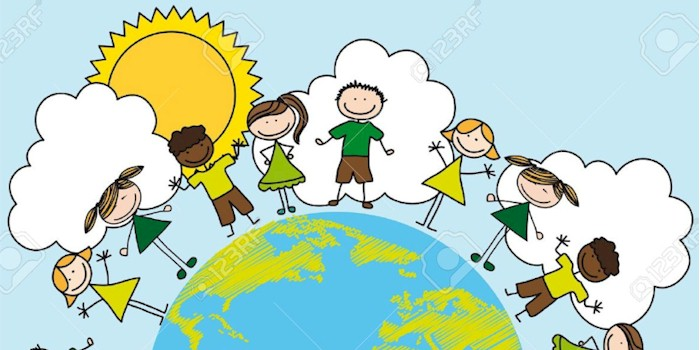 